7 октября 2021 г.     № 67О принятии   в казну Семисолинского сельского поселения  имущества муниципальной собственности.Руководствуясь Федеральным законом от 06 октября 2003 г. №131- ФЗ «Об общих принципах организации местного самоуправления в Российской Федерации», приказом Министерства экономического развития Российской Федерации от 30 августа 2011 г. №424 «Об утверждении порядка ведения органами местного самоуправления реестров муниципального имущества» а также Положением о порядке управления и распоряжения имуществом муниципальной собственности МО «Семисолинское сельское поселение», утвержденное Решением Собрания депутатов МО «Семисолинское сельское поселение» №11 от 27.03.2007г.  Семисолинская сельская  администрация ПОСТАНОВЛЯЕТ:Принять имущества в казну Семисолинского сельского поселения, согласно приложению.Специалисту  администрации  внести изменения в реестр имущества Семисолинского сельского поселения.Контроль за исполнением данного постановления оставляю за собой.      Глава Семисолинской       сельской администрации                                   В.В. КонстантиновПриложениек постановлению Семисолинской сельской администрации от 07.10.2021 № 67РОССИЙ ФЕДЕРАЦИЙМАРИЙ ЭЛ РЕСПУБЛИКАМОРКО МУНИЦИПАЛЬНЫЙ РАЙОНЫНСЕМИСОЛА ЯЛЫСЕ АДМИНИСТРАЦИЙПУНЧАЛ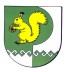 РОССИЙСКАЯ   ФЕДЕРАЦИЯ РЕСПУБЛИКА МАРИЙ ЭЛ МОРКИНСКИЙ МУНИЦИПАЛЬНЫЙ РАЙОНСЕМИСОЛИНСКАЯ СЕЛЬСКАЯ  АДМИНИСТРАЦИЯПОСТАНОВЛЕНИЕ№НаименованиеСтоимость (руб)1ВЛ -0,4кВ Л1 в д. Алмаметьево, ул. Чапаева от КТП № 154854506.